Автоматизированная система информационного обеспечения управления АСИОУ 7.0 Современный  образовательный процесс  представляет собой сложную динамическую систему, грамотное управление которой невозможно без получения качественной и оперативной обратной связи о состоянии данного объекта управления.Образовательный процесс — это совокупность разноплановых процессов, включающих объекты различной природы (учащиеся, воспитанники, кадровый состав, инновационная деятельность,  предметы,  результаты воспитания и обучения и т.п.), поэтому обратная связь о таком объекте предполагает возможность оперативного анализа большого массива сложно организованных данных, адекватно отражающих состояние системы.Для обеспечения такой возможности необходим специально разработанный инструментарий, основанный на компьютерных технологиях, предметных знаниях и ориентированный на анализ больших массивов данных с использованием методов математической статистики.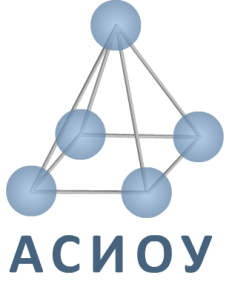 Автоматизированная система информационного обеспечения управления (АСИОУ) включает в себя специализированное прикладное программное обеспечение, использование которого дает возможность производить анализ состояния образовательного процесса и выявлять имеющиеся закономерности, учет которых обеспечит достижение большей управляемости системы.
Для выявления закономерностей, определяющих состояние образовательного процесса, в АСИОУ используются подходы, разработанные в рамках когнитивной компьютерной графики.Данные, отражающие состояние того или иного элемента образовательного процесса, представляются как с использованием специально сконструированных когнитограмм, так и с использованием различных типов диаграмм (графиков, гистограмм, лепестковых диаграмм).Актуальность использования информационных технологий обусловлена социальной потребностью в повышении качества дошкольного образования детей, практической потребностью в использовании в дошкольных образовательных учреждениях современных компьютерных программ.            В современных условиях к руководителям ДОУ предъявляются большие требования. Этим обстоятельством продиктована необходимость формирования у руководителя особого вида профессиональной компетентности – информационно-технологической. Речь идет о готовности руководителя МДОУ к деятельности в условиях информатизации управления образовательным учреждением.  Управление современным МДОУ сегодня невозможно без получения систематической, оперативной, достоверной информации как средства обратной связи, поэтому, актуальность выбранной темы проекта связана с тем, что информация уменьшает степень неопределенности и неполноту знаний, позволяет принимать обоснованные управленческие решения.